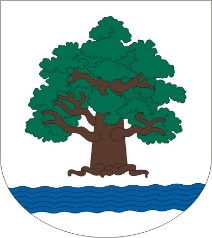 Konstancin-Jeziorna, dnia 15.12.2020r.WF.3221.57.2020Pani Agata WilczekPrzewodnicząca Rady Miejskiej							Konstancin-JeziornaSzanowna Pani Przewodnicząca	Zwracam się z prośbą o wprowadzenie autopoprawki do projektu Uchwały budżetowej gminy Konstancin-Jeziorna na rok 2021 oraz do projektu Wieloletniej Prognozy Finansowej Gminy Konstancin-Jeziorna na lata 2021-2028.I. Zmiany po stronie dochodów:Zmniejszyć dochody w dziale 600, rozdz. 60016, par. 6300 – dochody majątkowe o kwotę 100.000 zł. Razem dochody w rozdz. 60016 wynosić będą 0 zł. Wartość ogólna planowanych dochodów w dziale 600 wynosić będzie 577.000 zł.Zwiększyć dochody w dziale 700, rozdz. 70005, par. 0770 – dochody majątkowe o kwotę 400.000 zł. Razem dochody w rozdz. 70005 wynosić będą 5.807.600 zł. Wartość ogólna planowanych dochodów w dziale 700 wynosić będzie 5.807.600 zł.Zwiększyć dochody w dziale 758, rozdz. 75814, par. 0970 dochody bieżące o kwotę 100.000 zł. Razem dochody w rozdz. 75814 wynosić będą 1.000.000 zł. Wartość ogólna planowanych dochodów w dziale 758 wynosić będzie 21.132.775 zł.Po wprowadzeniu autopoprawką powyższych zmian w planie dochodów gminy Konstancin-Jeziorna, ogólna kwota dochodów wynosić będzie 189.471.225 zł, z tego dochody bieżące – 184.068.862 zł, a  dochody majątkowe – 5.402.363 zł.II. Zmiany po stronie wydatków:Zwiększyć wydatki w dz. 010, rozdz. 01010, par 6050 – wydatki majątkowe „Budowa sieci wodociągowej i kanalizacyjnej w sołectwach położonych w północno-wschodniej części gminy Konstancin-Jeziorna” o kwotę 270.000 zł. Razem wydatki w rozdz. 01010 wynosić będą 6.572.000 zł. Wartość ogólna planowanych wydatków w dziale 010 wynosić będzie 6.665.800 zł.Zmniejszyć wydatki w dz. 600, rozdz. 60016, par 6050 – wydatki majątkowe „Budowa dróg gminnych 10KDL i 4KL na terenie gminy Konstancin-Jeziorna” o kwotę 150.000 zł. Razem wydatki w rozdz. 60016 wynosić będą 17.053.236 zł. Wartość ogólna planowanych wydatków w dziale 600 wynosić będzie 27.289.354 zł.Ponadto w rozdziale tym następuje zmiana nazwy zadania inwestycyjnego z „Rozbudowa ulicy Działkowej w Kierszku” na nową nazwę - „Rozbudowa ulicy Działkowej w Kierszku, Gmina Konstancin-Jeziorna”.Zmienić wydatki w dz. 750 - zwiększyć wydatki w rozdz. 75022, par 4170 o kwotę 25.000 zł, wprowadzając nową pozycję „Umowy zlecenia w ramach obsługi prawnej”Razem wydatki w rozdz. 75022 wynosić będą 488.000 zł. - zmniejszyć wydatki w rozdz. 75023, par 4170 o kwotę 25.000 zł Razem wydatki w rozdz. 75023 wynosić będą 17.022.014 zł. - zmniejszyć wydatki w rozdz. 75075, par 4300 – promocja gminy - o kwotę 15.000 złRazem wydatki w rozdz. 75075 wynosić będą 718.200 zł. Wartość ogólna planowanych wydatków w dziale 750 wynosić będzie 19.373.577 zł.Zwiększyć wydatki w dz. 754, rozdz. 75412, par 6050 – wydatki majątkowe o kwotę 40.000 zł wprowadzając nowe zadanie inwestycyjne „Budowa strażnicy OSP Słomczyn”. Razem wydatki w rozdz. 75412 wynosić będą 2.187.085 zł. Wartość ogólna planowanych wydatków w dziale 754 wynosić będzie 4.472.585 zł.Ponadto w rozdziale tym następuje zmiana nazwy zadania inwestycyjnego z „Dotacja celowa na dofinansowanie zakupu dwóch średnich samochodów pożarniczych dla OSP Gassy i OSP Cieciszew” na nową nazwę – „Dotacja celowa na dofinansowanie zakupu samochodów pożarniczych dla jednostek z terenu Gminy Konstancin-Jeziorna”.Zwiększyć wydatki w dz. 900, rozdz. 90005, par 4210 o kwotę 22.800 zł, i par. 4300 o kwotę 7.200 zł wprowadzając nową pozycję „Zakup i utrzymanie gminnego systemu mierników jakości powietrza”.Razem wydatki w rozdz. 90005 wynosić będą 316.858 zł. Wartość ogólna planowanych wydatków w dziale 900 wynosić będzie 23.565.355 zł.Zmienić wydatki dz. 921 - zwiększyć wydatki w rozdz. 92109, par 6050 – wydatki majątkowe „Budowa domu sołeckiego z zagospodarowaniem terenu na działce nr 77 w Kawęczynie” o kwotę 60.000 zł. Razem wydatki w rozdz. 92109 wynosić będą 5.719.998 zł. - zwiększyć wydatki w rozdz. 92195, par 6050 – wydatki majątkowe o kwotę 15.000 zł wprowadzając nowe zadanie inwestycyjne „Tablica pamiątkowa z okazji 80-tej rocznicy likwidacji getta w Jeziornie”.Razem wydatki w rozdz. 92195 wynosić będą 680.473 zł. Wartość ogólna planowanych wydatków w dziale 921 wynosić będzie 8.033.844 zł.Zwiększyć wydatki w dz. 926, rozdz. 92601, par 6050 – wydatki majątkowe o kwotę 100.000 zł wprowadzając nowe zadanie inwestycyjne „Budowa wielofunkcyjnego boiska w Mirkowie”. Razem wydatki w rozdz. 92601 wynosić będą 129.000 zł. Wartość ogólna planowanych wydatków w dziale 926 wynosić będzie 2.793.490 zł.Po wprowadzeniu autopoprawką powyższych zmian w planie wydatków gminy Konstancin-Jeziorna, ogólna kwota wydatków wynosić będzie 216.974.350 zł, z tego wydatki bieżące – 183.802.399 zł, a  dochody majątkowe – 33.171.951 zł.Wprowadzone zmiany w planie dochodów i wydatków budżetowych spowodowały zmniejszenie  deficytu gminy o kwotę 50.000 zł, który po zmianach wynosi 27.503.125 zł. III.  Zmiany w treści uchwały:- par 2, ust. 1, który otrzymuje brzmienie:” Ustala  deficyt budżetu gminy Konstancin-Jeziorna w wysokości 27.503.125 zł, który sfinansowany będzie przychodami pochodzącymi z nadwyżki budżetowej z lat ubiegłych w wysokości 14.828.000 zł, niewykorzystanych środków pieniężnych na rachunku bieżącym budżetu, wynikających z rozliczenia dochodów i wydatków nimi  finansowanych w wysokości 672.000 zł, pożyczek z WFOŚiGW w Warszawie i NFOŚiGW w Warszawie w wysokości 5.080.000 zł oraz obligacji komunalnych w wysokości 6.923.125 zł..”- par 2, ust. 2, który otrzymuje brzmienie:„Ustala  przychody budżetu gminy Konstancin-Jeziorna w kwocie 27.503.125 zł, z następujących tytułów: 	a)  nadwyżki budżetowej z lat ubiegłych w wysokości  14.828.000 zł,b) niewykorzystanych środków pieniężnych na rachunku bieżącym budżetu, wynikających z rozliczenia dochodów i wydatków nimi  finansowanych w wysokości 672.000 zł,	c) pożyczki z WFOŚiGW i NFOŚiGW w Warszawie  w wysokości  5.080.000 zł,d) obligacji komunalnych w wysokości 6.923.125 zł..”- par 2, ust. 3, który otrzymuje brzmienie:„Ustala limit zobowiązań z tytułu zaciąganych pożyczek z WFOŚiGW i NFOŚIGW w Warszawie oraz obligacji komunalnych na sfinansowanie planowanego deficytu budżetu gminy na 2021 rok w kwocie 12.003.125 zł.”- par 14, ust. 3, który otrzymuje brzmienie:„Dokonywania zmian planu wydatków na uposażenia i wynagrodzenia ze stosunku pracy oraz pochodnych od wynagrodzeń w ramach działu.”Wprowadzone zmiany w planie dochodów i wydatków budżetowych w projekcie Uchwały budżetowej na 2021 rok spowodowały zmianę załączników nr 1, nr 6, nr 7 i nr 8 do niniejszej Uchwały. W załączeniu przekazuję prawidłowe brzmienie Uchwały budżetowej gminy Konstancin-Jeziorna na 2021 rok wraz ze wszystkimi załącznikami oraz zmienioną treść Uzasadnienia. Z uwagi na zmiany w uchwale budżetowej na 2021 rok, zmianie ulega projekt Wieloletniej Prognozy Finansowej Gminy Konstancin-Jeziorna na lata 2021-2028 wraz z załącznikami. W załączniku nr 2 zostaje wprowadzone w roku 2022 nowe przedsięwzięcie „Budowa dróg gminnych 10KDL i 4KL na terenie gminy Konstancin-Jeziorna” w kwocie 50.000 zł. Treść WPF na lata 2021-2028 po autopoprawce zostaje również dołączona do niniejszego pisma.Proszę o przychylne ustosunkowanie się do mojej prośby.                                                                                                          Z poważaniemOtrzymują:1/ Adresat,2/ Komisja Budżetu, Inwestycji i Spraw Majątkowych- do wiadomości,3/ A/a